APPLY	QUICKLINKS	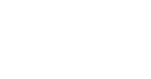 Biological Sciences Laboratory InstructionRegardless of a student’s future pursuits in the field of biological sciences, the introduction to biological processes and protocols in a laboratory setting can only expand a student’s view of the world. The effective implementation of laboratories is necessary if students are to acquire a basic foundation in the biological sciences and a broad worldview.Adjunct, GTA, and CPI instructor contracts are 18 weeks long; summer session teaching appointments are 4 or 6 weeks long. It is contractually expected that instructors; 1) teach all the labs they are on contract for, 2) grade all assignments, 3) attend instructor meetings, 4) clean/maintain the teaching laboratory, 5) proctor exams, 6) attend the course lecture, and 7) attend 208 tutoring/office hours.Teaching Schedules Spring 2019Teaching appointments begin January 2 and end May 3, and include the 15 weeks of classes, the week before classes begin, spring break, and finals week. Beginning the 3rd week of classes, Lab Instructor Tutoring & Office Hours must be held in LS 208 (Pocatello) each week except for spring break and finals week.1100L  |	1101L | 1102L	| 2207 | 2209L | 2221L2235L  | 3301L |  3302L   | BIOL 4444L	| Instructor Meetings | Past SemestersUpdated: 01/28/2019; 9:38:15 AMInstructor MeetingsBiology 1100LPocatello - LS 122, Idaho Falls - CHE 107Biology 1101LPocatello - LS 263 (unless otherwise indicated), Idaho Falls - CHE 107Biology 1102LPocatello - LS 261, Idaho Falls - CHE 107Biology 2207Pocatello - LS 153, Idaho Falls - CHE 108Biology 2209LBiology 2221LPocatello - LS 152, Idaho Falls - CHE 108Biology 2235LPocatello - LS 139Biology 3301LPocatello - LS 243Biology 3302LPocatello - LS 247BIOL 4444LPocatello - LS 153Schedule ArchiveSPRING 2018SUMMER 2018FALL 20182017OTHERFall 2008 - Summer 2017Colleges and SchoolsArts and Letters Business EducationHealth Professions Nursing Performing Arts PharmacyRehabilitation and Communication SciencesScience and Engineering Technology				ResourcesA-Z Index BengalWeb Campus Map Directory EmailEvents Library Moodle News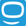 ServicesCareer Center Health Clinics Parking Public SafetyAdministrationOverview President Academic AffairsFinance and Administration Student AffairsLocationsMeridian Idaho Falls Twin Falls eISU OnlineHelpA-Z Index Search isu.edu Contact Us (208) 282-4636IDAHO STATE UNIVERSITY(208) 282-4636921 South 8th Avenue | Pocatello, Idaho, 83209Privacy Accessibility Policies © 2019 Idaho State UniversityCourseDayTimeRoom1100LWednesdaysnoon - 1 pmLS 1221101LFridays11 - 2 pmLS 2631102LTuesdays11 - 2 pmLS 261SectionDayTimeInstructor01Thursday09:00 am - 10:50 amKatherine Roberts 02Thursday01:00 pm - 02:50 pmKatherine Roberts03Thursday04:00 pm- 05:50 pmKatherine Roberts04Thursday07:00 pm - 08:50 pmAbbi Chadborn05 (CHE 107)Thursday11:00 am - 12:50 pmAlyssa MillardSectionDayTimeInstructor01 (LS 262)Tuesday11:00 am - 01:50 pmHope Owens02Tuesday11:00 am - 01:50 pmRyan Whitworth03Tuesday03:00 pm - 05:50 pmGabrielle JablonskiSectionDayTimeInstructor04 (LS 262)Wednesday08:00 am - 10:50 amRyan Whitworth05Wednesday09:00 am - 11:50 amAdam Eckersell06 (LS 262)Wednesday12:00 pm - 02:50 pmJeremy Starkey07Wednesday02:00 pm - 04:50 pmPaige Miller08Wednesday06:00 pm - 08:50 pmKory Andersen09Thurssday11:00 am - 01:50 pmHope Owens10 (LS 262)Thursday11:00 am - 01:50 pmAdam Eckersell11Thursday03:00 pm - 05:50 pmAbbi Chadborn12 (CHE 107)Tuesday11:00 am - 01:50 pmPaden Foster13 (CHE 107)Tuesday03:00 pm - 05:50 pmPaden Foster14 (CHE 107)Tuesday06:00 pm - 08:50 pmMary MeyerpeterSectionDayTimeInstructor01Wednesday06:00 pm - 08:50 pmDayne Lubenow02Thursday09:00 am - 11:50 amRachel Brinkley03Thursday01:00 am - 03:50 pmRachel Brinkley04Thursday06:00 pm - 08:50 pmDayne Lubenow05Friday10:00 am - 12:50 pmPaige Miller06Friday02:00 pm - 04:50 pmJeremy Starkey07 (CHE 107)Thursday02:00 pm - 04:50 pmAlyssa MillardSectionDayTimeInstructor01Friday09:00 am - 11:50 amZachary Ditzig02Thursday09:00 am - 11:50 amZachary Ditzig03 (CHE 108)Thursday02:30 pm - 05:20 pmBarbara Frank (Faculty)SectionDayTimeInstructor01 (LS 261)Wednesday09:00 am - 10:45 amDan GiltzSectionDayTimeInstructor02 (LS 205)Wednesday02:00 pm - 04:50 pmDan GiltzSectionDayTimeInstructor01Tuesday02:00 pm - 04:50 pmFreya Newton02Tuesday11:00 am - 01:50 pmDaniel Jackson03Thursday01:00 pm - 03:50 amDaniel Jackson04Thursday07:00 pm - 09:50 pmBryn Kennell05Tuesday07:00 pm - 09:50 pmBryn Kennell06 (CHE 108)Tuesday02:30 pm - 05:50 pmJack Shurley (faculty)07Friday01:00 pm - 3:50 pmFreya NewtonSectionDayTimeInstructor01Tuesday/Thursday09:00 am - 10:30 amPatrick Harrison02Tuesday/Thursday11:00 am - 12:30 pmPatrick Harrison03Tuesday/Thursday07:00 pm - 08:30 pmPatrick HarrisonSectionDayTimeInstructor01Tuesday09:00 am - 11:50 amBecca Harris02Tuesday09:00 am - 11:50 amBecca Harris03Wednesday09:00 am - 11:50 amKayla Pavlick04Wednesday09:00 am - 11:50 amKayla Pavlick05Wednesday01:00 pm - 03:50 pmKayla Pavlick06Wednesday01:00 pm - 03:50 pmKayla PavlickSectionDayTimeInstructor01Tuesday01:30 pm - 04:20 pmAlexander LopezSectionDayTimeInstructor02Tuesday01:30 pm - 04:20 pmAlexander Lopez03Tuesday06:00 pm - 08:50 pmAurora Bayless-Edwards04Tuesday06:00 pm - 08:50 pmAurora Bayless-Edwards05Wednesday01:30 pm - 04:20 pmBecca Harris06Wednesday01:30 pm - 04:20 pmBecca Harris07Wednesday06:00 pm - 08:50 pmAlexander Lopez08Wednesday06:00 pm - 08:50 pmAlexandar Lopez09Thursday09:00 am - 11:50 amAurora Bayless-Edwards10Thursday09:00 am - 11:50 amAurora Bayless-Edwards11Thursday01:30 pm - 04:20 pmKatie Noel12Thursday01:30 pm - 04:20 pmKatie Noel13Friday09:00 am - 11:50 amMary Meyerpeter14Friday09:00 am - 11:50 amMary Meyerpeter15Friday01:30 pm - 04:20 pmKatie Noel16Friday01:30 pm - 04:20 pmKatie NoelSectionDayTimeInstructor01Tuesday08:00 am - 10:50 amRyann Camp02Tuesday02:30 pm - 05:20 pmRyann Camp